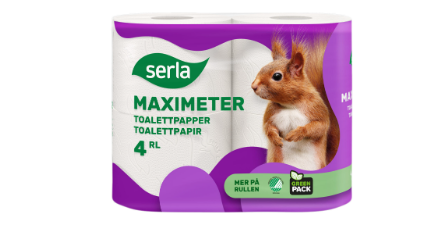 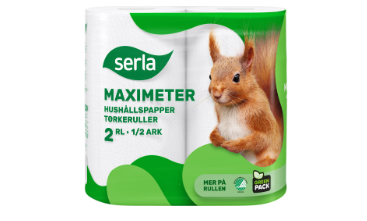 JAG LEVERERAR HEM TILL DIG. BETALAS FÖRST VID LEVERANS (KONTANT ELLER SWISH) GÖR DIN BESTÄLLNING TILL MIG:TACK FÖR DITT STÖD!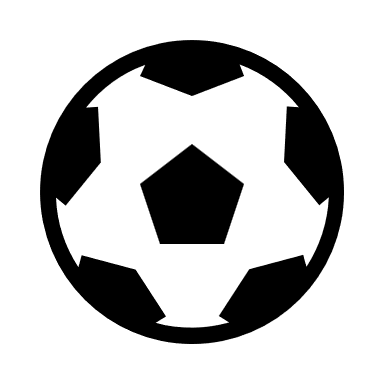 